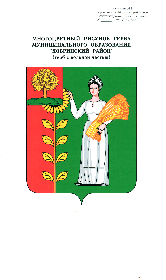 КОНТРОЛЬНО-СЧЁТНАЯ КОМИССИЯДОБРИНСКОГО МУНИЦИПАЛЬНОГО РАЙОНАЛИПЕЦКОЙ ОБЛАСТИ РОССИЙСКОЙ ФЕДЕРАЦИИРАСПОРЯЖЕНИЕ23.03.2018                                                                                                                                 № 8-рО назначении ответственного за организацию обработкиперсональных данныхВ целях принятия мер, направленных на обеспечение выполнения обязанностей, предусмотренных Федеральным законом Российской Федерации от 27 июля 2006 года № 152-ФЗ «О персональных данных» и принятыми в соответствии с ним нормативными правовыми актами:1.Возлагаю полномочия ответственного за организацию обработки персональных данных на себя – председателя Контрольно-счетной комиссии Добринского муниципального района Липецкой области Гаршину Наталию Валерьевну. 2.Разработать план мероприятий по обеспечению выполнения Контрольно-счетной комиссией Добринского муниципального района обязанностей, предусмотренных Федеральным законом «О персональных данных» и принятыми в соответствии с ним нормативными правовыми актами.3. Контроль за исполнением настоящего распоряжения оставляю за собой. Председатель Контрольно-счётнойкомиссии Добринского муниципальногорайона                                                                                                                             Н.В.Гаршина